國立虎尾科技大學產業實務實習-廠商需求表公司基本資料公司基本資料公司基本資料公司基本資料公司基本資料公司基本資料公司基本資料公司基本資料公司基本資料公司基本資料公司基本資料公司基本資料公司名稱公司名稱安聯人壽保險股份有限公司安聯人壽保險股份有限公司安聯人壽保險股份有限公司安聯人壽保險股份有限公司安聯人壽保險股份有限公司安聯人壽保險股份有限公司網址網址https://www.allianz.com.twhttps://www.allianz.com.tw公司地址公司地址台中市北屯區崇德路二段416號10樓台中市北屯區崇德路二段416號10樓台中市北屯區崇德路二段416號10樓台中市北屯區崇德路二段416號10樓台中市北屯區崇德路二段416號10樓台中市北屯區崇德路二段416號10樓員工人數員工人數3300人3300人統一編號統一編號892835918928359189283591892835918928359189283591資本額資本額86億6700萬元86億6700萬元公司簡介公司簡介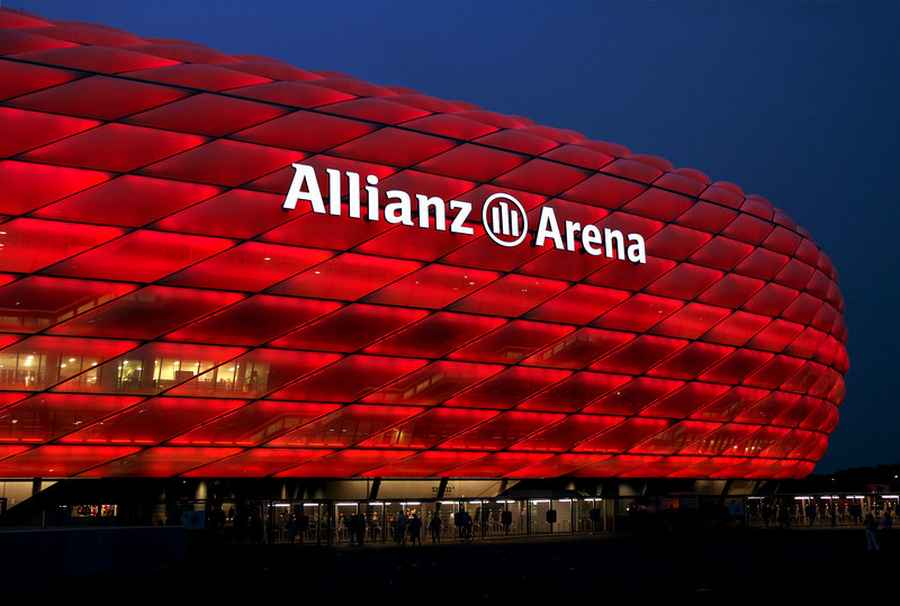 安聯集團  有超過125年豐富的金融服務經驗，是全球保險、銀行及資產管理服務的領導品牌之一。安聯集團在全球70多個國家均設有子公司，亞太地區營運據點遍佈14個市場，全球逾14萬名員工，有著多元國籍、背景和語言，懷抱著一致的承諾，為全球8,800萬名客戶提供專業金融保險理財服務。旗下業務包括人壽保險、產物保險、銀行及資產管理，為近一半以上的500大企業提供專業之保險服務，是聞名世界的金融保險集團， 2017年榮獲富比士(Forbes)公佈為全球2000大企業第21位。安聯人壽為德國安聯集團的成員之一，成立於1995年，是台灣壽險市場投資型保單的領導品牌及創新者之一。以顧客至上的理念，提供客戶創新的產品及滿意的服務。擁有國際級保險經驗與豐富的集團資源，致力於多元化的通路發展，並依據客戶需求，提供廣泛的人身保險商品，包含：壽險、意外險及健康險等服務，給予客戶最周全且完整的保障。安聯集團  有超過125年豐富的金融服務經驗，是全球保險、銀行及資產管理服務的領導品牌之一。安聯集團在全球70多個國家均設有子公司，亞太地區營運據點遍佈14個市場，全球逾14萬名員工，有著多元國籍、背景和語言，懷抱著一致的承諾，為全球8,800萬名客戶提供專業金融保險理財服務。旗下業務包括人壽保險、產物保險、銀行及資產管理，為近一半以上的500大企業提供專業之保險服務，是聞名世界的金融保險集團， 2017年榮獲富比士(Forbes)公佈為全球2000大企業第21位。安聯人壽為德國安聯集團的成員之一，成立於1995年，是台灣壽險市場投資型保單的領導品牌及創新者之一。以顧客至上的理念，提供客戶創新的產品及滿意的服務。擁有國際級保險經驗與豐富的集團資源，致力於多元化的通路發展，並依據客戶需求，提供廣泛的人身保險商品，包含：壽險、意外險及健康險等服務，給予客戶最周全且完整的保障。安聯集團  有超過125年豐富的金融服務經驗，是全球保險、銀行及資產管理服務的領導品牌之一。安聯集團在全球70多個國家均設有子公司，亞太地區營運據點遍佈14個市場，全球逾14萬名員工，有著多元國籍、背景和語言，懷抱著一致的承諾，為全球8,800萬名客戶提供專業金融保險理財服務。旗下業務包括人壽保險、產物保險、銀行及資產管理，為近一半以上的500大企業提供專業之保險服務，是聞名世界的金融保險集團， 2017年榮獲富比士(Forbes)公佈為全球2000大企業第21位。安聯人壽為德國安聯集團的成員之一，成立於1995年，是台灣壽險市場投資型保單的領導品牌及創新者之一。以顧客至上的理念，提供客戶創新的產品及滿意的服務。擁有國際級保險經驗與豐富的集團資源，致力於多元化的通路發展，並依據客戶需求，提供廣泛的人身保險商品，包含：壽險、意外險及健康險等服務，給予客戶最周全且完整的保障。安聯集團  有超過125年豐富的金融服務經驗，是全球保險、銀行及資產管理服務的領導品牌之一。安聯集團在全球70多個國家均設有子公司，亞太地區營運據點遍佈14個市場，全球逾14萬名員工，有著多元國籍、背景和語言，懷抱著一致的承諾，為全球8,800萬名客戶提供專業金融保險理財服務。旗下業務包括人壽保險、產物保險、銀行及資產管理，為近一半以上的500大企業提供專業之保險服務，是聞名世界的金融保險集團， 2017年榮獲富比士(Forbes)公佈為全球2000大企業第21位。安聯人壽為德國安聯集團的成員之一，成立於1995年，是台灣壽險市場投資型保單的領導品牌及創新者之一。以顧客至上的理念，提供客戶創新的產品及滿意的服務。擁有國際級保險經驗與豐富的集團資源，致力於多元化的通路發展，並依據客戶需求，提供廣泛的人身保險商品，包含：壽險、意外險及健康險等服務，給予客戶最周全且完整的保障。安聯集團  有超過125年豐富的金融服務經驗，是全球保險、銀行及資產管理服務的領導品牌之一。安聯集團在全球70多個國家均設有子公司，亞太地區營運據點遍佈14個市場，全球逾14萬名員工，有著多元國籍、背景和語言，懷抱著一致的承諾，為全球8,800萬名客戶提供專業金融保險理財服務。旗下業務包括人壽保險、產物保險、銀行及資產管理，為近一半以上的500大企業提供專業之保險服務，是聞名世界的金融保險集團， 2017年榮獲富比士(Forbes)公佈為全球2000大企業第21位。安聯人壽為德國安聯集團的成員之一，成立於1995年，是台灣壽險市場投資型保單的領導品牌及創新者之一。以顧客至上的理念，提供客戶創新的產品及滿意的服務。擁有國際級保險經驗與豐富的集團資源，致力於多元化的通路發展，並依據客戶需求，提供廣泛的人身保險商品，包含：壽險、意外險及健康險等服務，給予客戶最周全且完整的保障。安聯集團  有超過125年豐富的金融服務經驗，是全球保險、銀行及資產管理服務的領導品牌之一。安聯集團在全球70多個國家均設有子公司，亞太地區營運據點遍佈14個市場，全球逾14萬名員工，有著多元國籍、背景和語言，懷抱著一致的承諾，為全球8,800萬名客戶提供專業金融保險理財服務。旗下業務包括人壽保險、產物保險、銀行及資產管理，為近一半以上的500大企業提供專業之保險服務，是聞名世界的金融保險集團， 2017年榮獲富比士(Forbes)公佈為全球2000大企業第21位。安聯人壽為德國安聯集團的成員之一，成立於1995年，是台灣壽險市場投資型保單的領導品牌及創新者之一。以顧客至上的理念，提供客戶創新的產品及滿意的服務。擁有國際級保險經驗與豐富的集團資源，致力於多元化的通路發展，並依據客戶需求，提供廣泛的人身保險商品，包含：壽險、意外險及健康險等服務，給予客戶最周全且完整的保障。安聯集團  有超過125年豐富的金融服務經驗，是全球保險、銀行及資產管理服務的領導品牌之一。安聯集團在全球70多個國家均設有子公司，亞太地區營運據點遍佈14個市場，全球逾14萬名員工，有著多元國籍、背景和語言，懷抱著一致的承諾，為全球8,800萬名客戶提供專業金融保險理財服務。旗下業務包括人壽保險、產物保險、銀行及資產管理，為近一半以上的500大企業提供專業之保險服務，是聞名世界的金融保險集團， 2017年榮獲富比士(Forbes)公佈為全球2000大企業第21位。安聯人壽為德國安聯集團的成員之一，成立於1995年，是台灣壽險市場投資型保單的領導品牌及創新者之一。以顧客至上的理念，提供客戶創新的產品及滿意的服務。擁有國際級保險經驗與豐富的集團資源，致力於多元化的通路發展，並依據客戶需求，提供廣泛的人身保險商品，包含：壽險、意外險及健康險等服務，給予客戶最周全且完整的保障。安聯集團  有超過125年豐富的金融服務經驗，是全球保險、銀行及資產管理服務的領導品牌之一。安聯集團在全球70多個國家均設有子公司，亞太地區營運據點遍佈14個市場，全球逾14萬名員工，有著多元國籍、背景和語言，懷抱著一致的承諾，為全球8,800萬名客戶提供專業金融保險理財服務。旗下業務包括人壽保險、產物保險、銀行及資產管理，為近一半以上的500大企業提供專業之保險服務，是聞名世界的金融保險集團， 2017年榮獲富比士(Forbes)公佈為全球2000大企業第21位。安聯人壽為德國安聯集團的成員之一，成立於1995年，是台灣壽險市場投資型保單的領導品牌及創新者之一。以顧客至上的理念，提供客戶創新的產品及滿意的服務。擁有國際級保險經驗與豐富的集團資源，致力於多元化的通路發展，並依據客戶需求，提供廣泛的人身保險商品，包含：壽險、意外險及健康險等服務，給予客戶最周全且完整的保障。安聯集團  有超過125年豐富的金融服務經驗，是全球保險、銀行及資產管理服務的領導品牌之一。安聯集團在全球70多個國家均設有子公司，亞太地區營運據點遍佈14個市場，全球逾14萬名員工，有著多元國籍、背景和語言，懷抱著一致的承諾，為全球8,800萬名客戶提供專業金融保險理財服務。旗下業務包括人壽保險、產物保險、銀行及資產管理，為近一半以上的500大企業提供專業之保險服務，是聞名世界的金融保險集團， 2017年榮獲富比士(Forbes)公佈為全球2000大企業第21位。安聯人壽為德國安聯集團的成員之一，成立於1995年，是台灣壽險市場投資型保單的領導品牌及創新者之一。以顧客至上的理念，提供客戶創新的產品及滿意的服務。擁有國際級保險經驗與豐富的集團資源，致力於多元化的通路發展，並依據客戶需求，提供廣泛的人身保險商品，包含：壽險、意外險及健康險等服務，給予客戶最周全且完整的保障。安聯集團  有超過125年豐富的金融服務經驗，是全球保險、銀行及資產管理服務的領導品牌之一。安聯集團在全球70多個國家均設有子公司，亞太地區營運據點遍佈14個市場，全球逾14萬名員工，有著多元國籍、背景和語言，懷抱著一致的承諾，為全球8,800萬名客戶提供專業金融保險理財服務。旗下業務包括人壽保險、產物保險、銀行及資產管理，為近一半以上的500大企業提供專業之保險服務，是聞名世界的金融保險集團， 2017年榮獲富比士(Forbes)公佈為全球2000大企業第21位。安聯人壽為德國安聯集團的成員之一，成立於1995年，是台灣壽險市場投資型保單的領導品牌及創新者之一。以顧客至上的理念，提供客戶創新的產品及滿意的服務。擁有國際級保險經驗與豐富的集團資源，致力於多元化的通路發展，並依據客戶需求，提供廣泛的人身保險商品，包含：壽險、意外險及健康險等服務，給予客戶最周全且完整的保障。主要產品主要產品投資型保單的先趨安聯人壽擁有一流的精算團隊，率先引進歐美國家先進的保險觀念與商品，積極建立投資型保險研發架構與投資平台，不斷推出領先業界的商品，是台灣市場投資型保單的領導品牌及創新者之一。完整多樣的投資標的及彈性繳費與保障，提供整合性的解決方案以掌握世界財經脈動，真正滿足客戶不同階段的人生規劃。業界最完整的投資平台安聯人壽與50家以上知名基金公司合作，提供超過900支以上之精選投資標的，擁有業界最完整的投資平台。‧區域完整-美洲、歐洲、亞洲、日本、澳洲等各大經濟體及新興市場，分散投資區域風險‧幣別完整-除台幣之外亦有美元、歐元、日圓、英磅、澳元、加幣、港幣等多樣化選擇‧類型完整-股票型基金、債券型基金、ETF、政府公債、目標型基金、組合型基金及固定收益標的等以強化資產配置全方位行銷通路安聯人壽擁有全方位的行銷通路，依據客戶的實際需求，提供最便利、最即時及最彈性的投保方式。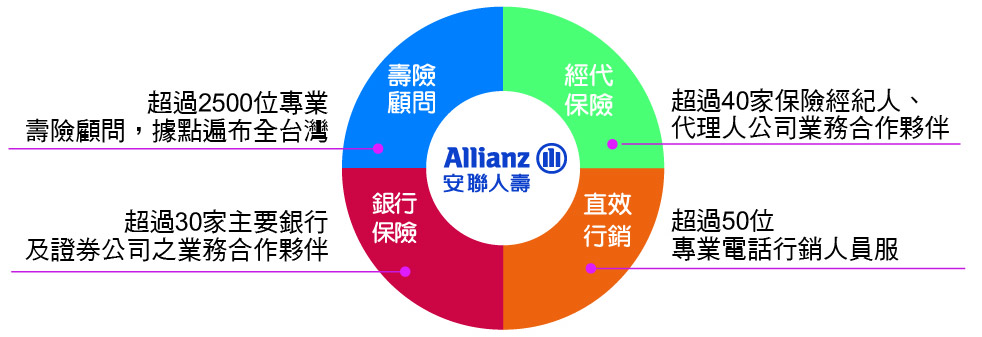 投資型保單的先趨安聯人壽擁有一流的精算團隊，率先引進歐美國家先進的保險觀念與商品，積極建立投資型保險研發架構與投資平台，不斷推出領先業界的商品，是台灣市場投資型保單的領導品牌及創新者之一。完整多樣的投資標的及彈性繳費與保障，提供整合性的解決方案以掌握世界財經脈動，真正滿足客戶不同階段的人生規劃。業界最完整的投資平台安聯人壽與50家以上知名基金公司合作，提供超過900支以上之精選投資標的，擁有業界最完整的投資平台。‧區域完整-美洲、歐洲、亞洲、日本、澳洲等各大經濟體及新興市場，分散投資區域風險‧幣別完整-除台幣之外亦有美元、歐元、日圓、英磅、澳元、加幣、港幣等多樣化選擇‧類型完整-股票型基金、債券型基金、ETF、政府公債、目標型基金、組合型基金及固定收益標的等以強化資產配置全方位行銷通路安聯人壽擁有全方位的行銷通路，依據客戶的實際需求，提供最便利、最即時及最彈性的投保方式。投資型保單的先趨安聯人壽擁有一流的精算團隊，率先引進歐美國家先進的保險觀念與商品，積極建立投資型保險研發架構與投資平台，不斷推出領先業界的商品，是台灣市場投資型保單的領導品牌及創新者之一。完整多樣的投資標的及彈性繳費與保障，提供整合性的解決方案以掌握世界財經脈動，真正滿足客戶不同階段的人生規劃。業界最完整的投資平台安聯人壽與50家以上知名基金公司合作，提供超過900支以上之精選投資標的，擁有業界最完整的投資平台。‧區域完整-美洲、歐洲、亞洲、日本、澳洲等各大經濟體及新興市場，分散投資區域風險‧幣別完整-除台幣之外亦有美元、歐元、日圓、英磅、澳元、加幣、港幣等多樣化選擇‧類型完整-股票型基金、債券型基金、ETF、政府公債、目標型基金、組合型基金及固定收益標的等以強化資產配置全方位行銷通路安聯人壽擁有全方位的行銷通路，依據客戶的實際需求，提供最便利、最即時及最彈性的投保方式。投資型保單的先趨安聯人壽擁有一流的精算團隊，率先引進歐美國家先進的保險觀念與商品，積極建立投資型保險研發架構與投資平台，不斷推出領先業界的商品，是台灣市場投資型保單的領導品牌及創新者之一。完整多樣的投資標的及彈性繳費與保障，提供整合性的解決方案以掌握世界財經脈動，真正滿足客戶不同階段的人生規劃。業界最完整的投資平台安聯人壽與50家以上知名基金公司合作，提供超過900支以上之精選投資標的，擁有業界最完整的投資平台。‧區域完整-美洲、歐洲、亞洲、日本、澳洲等各大經濟體及新興市場，分散投資區域風險‧幣別完整-除台幣之外亦有美元、歐元、日圓、英磅、澳元、加幣、港幣等多樣化選擇‧類型完整-股票型基金、債券型基金、ETF、政府公債、目標型基金、組合型基金及固定收益標的等以強化資產配置全方位行銷通路安聯人壽擁有全方位的行銷通路，依據客戶的實際需求，提供最便利、最即時及最彈性的投保方式。投資型保單的先趨安聯人壽擁有一流的精算團隊，率先引進歐美國家先進的保險觀念與商品，積極建立投資型保險研發架構與投資平台，不斷推出領先業界的商品，是台灣市場投資型保單的領導品牌及創新者之一。完整多樣的投資標的及彈性繳費與保障，提供整合性的解決方案以掌握世界財經脈動，真正滿足客戶不同階段的人生規劃。業界最完整的投資平台安聯人壽與50家以上知名基金公司合作，提供超過900支以上之精選投資標的，擁有業界最完整的投資平台。‧區域完整-美洲、歐洲、亞洲、日本、澳洲等各大經濟體及新興市場，分散投資區域風險‧幣別完整-除台幣之外亦有美元、歐元、日圓、英磅、澳元、加幣、港幣等多樣化選擇‧類型完整-股票型基金、債券型基金、ETF、政府公債、目標型基金、組合型基金及固定收益標的等以強化資產配置全方位行銷通路安聯人壽擁有全方位的行銷通路，依據客戶的實際需求，提供最便利、最即時及最彈性的投保方式。投資型保單的先趨安聯人壽擁有一流的精算團隊，率先引進歐美國家先進的保險觀念與商品，積極建立投資型保險研發架構與投資平台，不斷推出領先業界的商品，是台灣市場投資型保單的領導品牌及創新者之一。完整多樣的投資標的及彈性繳費與保障，提供整合性的解決方案以掌握世界財經脈動，真正滿足客戶不同階段的人生規劃。業界最完整的投資平台安聯人壽與50家以上知名基金公司合作，提供超過900支以上之精選投資標的，擁有業界最完整的投資平台。‧區域完整-美洲、歐洲、亞洲、日本、澳洲等各大經濟體及新興市場，分散投資區域風險‧幣別完整-除台幣之外亦有美元、歐元、日圓、英磅、澳元、加幣、港幣等多樣化選擇‧類型完整-股票型基金、債券型基金、ETF、政府公債、目標型基金、組合型基金及固定收益標的等以強化資產配置全方位行銷通路安聯人壽擁有全方位的行銷通路，依據客戶的實際需求，提供最便利、最即時及最彈性的投保方式。投資型保單的先趨安聯人壽擁有一流的精算團隊，率先引進歐美國家先進的保險觀念與商品，積極建立投資型保險研發架構與投資平台，不斷推出領先業界的商品，是台灣市場投資型保單的領導品牌及創新者之一。完整多樣的投資標的及彈性繳費與保障，提供整合性的解決方案以掌握世界財經脈動，真正滿足客戶不同階段的人生規劃。業界最完整的投資平台安聯人壽與50家以上知名基金公司合作，提供超過900支以上之精選投資標的，擁有業界最完整的投資平台。‧區域完整-美洲、歐洲、亞洲、日本、澳洲等各大經濟體及新興市場，分散投資區域風險‧幣別完整-除台幣之外亦有美元、歐元、日圓、英磅、澳元、加幣、港幣等多樣化選擇‧類型完整-股票型基金、債券型基金、ETF、政府公債、目標型基金、組合型基金及固定收益標的等以強化資產配置全方位行銷通路安聯人壽擁有全方位的行銷通路，依據客戶的實際需求，提供最便利、最即時及最彈性的投保方式。投資型保單的先趨安聯人壽擁有一流的精算團隊，率先引進歐美國家先進的保險觀念與商品，積極建立投資型保險研發架構與投資平台，不斷推出領先業界的商品，是台灣市場投資型保單的領導品牌及創新者之一。完整多樣的投資標的及彈性繳費與保障，提供整合性的解決方案以掌握世界財經脈動，真正滿足客戶不同階段的人生規劃。業界最完整的投資平台安聯人壽與50家以上知名基金公司合作，提供超過900支以上之精選投資標的，擁有業界最完整的投資平台。‧區域完整-美洲、歐洲、亞洲、日本、澳洲等各大經濟體及新興市場，分散投資區域風險‧幣別完整-除台幣之外亦有美元、歐元、日圓、英磅、澳元、加幣、港幣等多樣化選擇‧類型完整-股票型基金、債券型基金、ETF、政府公債、目標型基金、組合型基金及固定收益標的等以強化資產配置全方位行銷通路安聯人壽擁有全方位的行銷通路，依據客戶的實際需求，提供最便利、最即時及最彈性的投保方式。投資型保單的先趨安聯人壽擁有一流的精算團隊，率先引進歐美國家先進的保險觀念與商品，積極建立投資型保險研發架構與投資平台，不斷推出領先業界的商品，是台灣市場投資型保單的領導品牌及創新者之一。完整多樣的投資標的及彈性繳費與保障，提供整合性的解決方案以掌握世界財經脈動，真正滿足客戶不同階段的人生規劃。業界最完整的投資平台安聯人壽與50家以上知名基金公司合作，提供超過900支以上之精選投資標的，擁有業界最完整的投資平台。‧區域完整-美洲、歐洲、亞洲、日本、澳洲等各大經濟體及新興市場，分散投資區域風險‧幣別完整-除台幣之外亦有美元、歐元、日圓、英磅、澳元、加幣、港幣等多樣化選擇‧類型完整-股票型基金、債券型基金、ETF、政府公債、目標型基金、組合型基金及固定收益標的等以強化資產配置全方位行銷通路安聯人壽擁有全方位的行銷通路，依據客戶的實際需求，提供最便利、最即時及最彈性的投保方式。投資型保單的先趨安聯人壽擁有一流的精算團隊，率先引進歐美國家先進的保險觀念與商品，積極建立投資型保險研發架構與投資平台，不斷推出領先業界的商品，是台灣市場投資型保單的領導品牌及創新者之一。完整多樣的投資標的及彈性繳費與保障，提供整合性的解決方案以掌握世界財經脈動，真正滿足客戶不同階段的人生規劃。業界最完整的投資平台安聯人壽與50家以上知名基金公司合作，提供超過900支以上之精選投資標的，擁有業界最完整的投資平台。‧區域完整-美洲、歐洲、亞洲、日本、澳洲等各大經濟體及新興市場，分散投資區域風險‧幣別完整-除台幣之外亦有美元、歐元、日圓、英磅、澳元、加幣、港幣等多樣化選擇‧類型完整-股票型基金、債券型基金、ETF、政府公債、目標型基金、組合型基金及固定收益標的等以強化資產配置全方位行銷通路安聯人壽擁有全方位的行銷通路，依據客戶的實際需求，提供最便利、最即時及最彈性的投保方式。發展願景發展願景安聯人壽近年來營運表現優異斐然，在競爭激烈的金融壽險業裡，憑藉精質優異之專業人才、全方位之行銷通路以及多元化之商品平台，屢次展現傲人的企業競爭力！安聯人壽近年來營運表現優異斐然，在競爭激烈的金融壽險業裡，憑藉精質優異之專業人才、全方位之行銷通路以及多元化之商品平台，屢次展現傲人的企業競爭力！安聯人壽近年來營運表現優異斐然，在競爭激烈的金融壽險業裡，憑藉精質優異之專業人才、全方位之行銷通路以及多元化之商品平台，屢次展現傲人的企業競爭力！安聯人壽近年來營運表現優異斐然，在競爭激烈的金融壽險業裡，憑藉精質優異之專業人才、全方位之行銷通路以及多元化之商品平台，屢次展現傲人的企業競爭力！安聯人壽近年來營運表現優異斐然，在競爭激烈的金融壽險業裡，憑藉精質優異之專業人才、全方位之行銷通路以及多元化之商品平台，屢次展現傲人的企業競爭力！安聯人壽近年來營運表現優異斐然，在競爭激烈的金融壽險業裡，憑藉精質優異之專業人才、全方位之行銷通路以及多元化之商品平台，屢次展現傲人的企業競爭力！安聯人壽近年來營運表現優異斐然，在競爭激烈的金融壽險業裡，憑藉精質優異之專業人才、全方位之行銷通路以及多元化之商品平台，屢次展現傲人的企業競爭力！安聯人壽近年來營運表現優異斐然，在競爭激烈的金融壽險業裡，憑藉精質優異之專業人才、全方位之行銷通路以及多元化之商品平台，屢次展現傲人的企業競爭力！安聯人壽近年來營運表現優異斐然，在競爭激烈的金融壽險業裡，憑藉精質優異之專業人才、全方位之行銷通路以及多元化之商品平台，屢次展現傲人的企業競爭力！安聯人壽近年來營運表現優異斐然，在競爭激烈的金融壽險業裡，憑藉精質優異之專業人才、全方位之行銷通路以及多元化之商品平台，屢次展現傲人的企業競爭力！聯絡人/職稱聯絡人/職稱葉麗珍 / 業務經理葉麗珍 / 業務經理葉麗珍 / 業務經理葉麗珍 / 業務經理葉麗珍 / 業務經理葉麗珍 / 業務經理聯絡電話聯絡電話04-224291660955-02495804-224291660955-024958E-mailE-mailjan670923@yahoo.com.twjan670923@yahoo.com.twjan670923@yahoo.com.twjan670923@yahoo.com.twjan670923@yahoo.com.twjan670923@yahoo.com.twjan670923@yahoo.com.twjan670923@yahoo.com.twjan670923@yahoo.com.twjan670923@yahoo.com.tw實習工作資料說明實習工作資料說明實習工作資料說明實習工作資料說明實習工作資料說明實習工作資料說明實習工作資料說明實習工作資料說明實習工作資料說明實習工作資料說明實習工作資料說明實習工作資料說明預計申請實習類型預計申請實習類型□暑期(7-8月，至少8週)        □學年(7或9月~隔年6月底，至少36週)□第1學期(9月~隔年1月底，至少18週)  第2學期(2月-6月底，至少18週)□暑期(7-8月，至少8週)        □學年(7或9月~隔年6月底，至少36週)□第1學期(9月~隔年1月底，至少18週)  第2學期(2月-6月底，至少18週)□暑期(7-8月，至少8週)        □學年(7或9月~隔年6月底，至少36週)□第1學期(9月~隔年1月底，至少18週)  第2學期(2月-6月底，至少18週)□暑期(7-8月，至少8週)        □學年(7或9月~隔年6月底，至少36週)□第1學期(9月~隔年1月底，至少18週)  第2學期(2月-6月底，至少18週)□暑期(7-8月，至少8週)        □學年(7或9月~隔年6月底，至少36週)□第1學期(9月~隔年1月底，至少18週)  第2學期(2月-6月底，至少18週)□暑期(7-8月，至少8週)        □學年(7或9月~隔年6月底，至少36週)□第1學期(9月~隔年1月底，至少18週)  第2學期(2月-6月底，至少18週)□暑期(7-8月，至少8週)        □學年(7或9月~隔年6月底，至少36週)□第1學期(9月~隔年1月底，至少18週)  第2學期(2月-6月底，至少18週)□暑期(7-8月，至少8週)        □學年(7或9月~隔年6月底，至少36週)□第1學期(9月~隔年1月底，至少18週)  第2學期(2月-6月底，至少18週)□暑期(7-8月，至少8週)        □學年(7或9月~隔年6月底，至少36週)□第1學期(9月~隔年1月底，至少18週)  第2學期(2月-6月底，至少18週)□暑期(7-8月，至少8週)        □學年(7或9月~隔年6月底，至少36週)□第1學期(9月~隔年1月底，至少18週)  第2學期(2月-6月底，至少18週)實習地點實習地點台中市北屯區崇德路二段416號10樓台中市北屯區崇德路二段416號10樓台中市北屯區崇德路二段416號10樓台中市北屯區崇德路二段416號10樓台中市北屯區崇德路二段416號10樓需求人數需求人數需求人數10人10人實習時間(請務必詳填實際工作時間、休假方式等)實習時間(請務必詳填實際工作時間、休假方式等)上班時間：9:00-16:00休假時間：週休2日、月休8日(例假日休假)加班時間：   無   輪班時間：   無   ※如為排班制，請另外註明。※無需輪班、加班請填「無」，切勿空白。上班時間：9:00-16:00休假時間：週休2日、月休8日(例假日休假)加班時間：   無   輪班時間：   無   ※如為排班制，請另外註明。※無需輪班、加班請填「無」，切勿空白。上班時間：9:00-16:00休假時間：週休2日、月休8日(例假日休假)加班時間：   無   輪班時間：   無   ※如為排班制，請另外註明。※無需輪班、加班請填「無」，切勿空白。上班時間：9:00-16:00休假時間：週休2日、月休8日(例假日休假)加班時間：   無   輪班時間：   無   ※如為排班制，請另外註明。※無需輪班、加班請填「無」，切勿空白。上班時間：9:00-16:00休假時間：週休2日、月休8日(例假日休假)加班時間：   無   輪班時間：   無   ※如為排班制，請另外註明。※無需輪班、加班請填「無」，切勿空白。實習待遇(刊登在本校研發處實習職缺公告網頁)實習待遇(刊登在本校研發處實習職缺公告網頁)實習待遇(刊登在本校研發處實習職缺公告網頁)若發放方式與一般不同，請特別說明。□時薪            □月薪            (含全勤______元、伙食津貼_____元、其他獎金/津貼______元)津貼    5000   元□獎助金          元若發放方式與一般不同，請特別說明。□時薪            □月薪            (含全勤______元、伙食津貼_____元、其他獎金/津貼______元)津貼    5000   元□獎助金          元實習時間(請務必詳填實際工作時間、休假方式等)實習時間(請務必詳填實際工作時間、休假方式等)上班時間：9:00-16:00休假時間：週休2日、月休8日(例假日休假)加班時間：   無   輪班時間：   無   ※如為排班制，請另外註明。※無需輪班、加班請填「無」，切勿空白。上班時間：9:00-16:00休假時間：週休2日、月休8日(例假日休假)加班時間：   無   輪班時間：   無   ※如為排班制，請另外註明。※無需輪班、加班請填「無」，切勿空白。上班時間：9:00-16:00休假時間：週休2日、月休8日(例假日休假)加班時間：   無   輪班時間：   無   ※如為排班制，請另外註明。※無需輪班、加班請填「無」，切勿空白。上班時間：9:00-16:00休假時間：週休2日、月休8日(例假日休假)加班時間：   無   輪班時間：   無   ※如為排班制，請另外註明。※無需輪班、加班請填「無」，切勿空白。上班時間：9:00-16:00休假時間：週休2日、月休8日(例假日休假)加班時間：   無   輪班時間：   無   ※如為排班制，請另外註明。※無需輪班、加班請填「無」，切勿空白。實習待遇(刊登在本校研發處實習職缺公告網頁)實習待遇(刊登在本校研發處實習職缺公告網頁)實習待遇(刊登在本校研發處實習職缺公告網頁)加班計薪：□補休或□給薪(依照勞基法標準計薪)加班計薪：□補休或□給薪(依照勞基法標準計薪)膳食提供膳食提供□提供：□早餐□午餐□晚餐，費用            。不提供□提供：□早餐□午餐□晚餐，費用            。不提供□提供：□早餐□午餐□晚餐，費用            。不提供□提供：□早餐□午餐□晚餐，費用            。不提供□提供：□早餐□午餐□晚餐，費用            。不提供住宿提供(請務必敘明收費標準、房型等)住宿提供(請務必敘明收費標準、房型等)住宿提供(請務必敘明收費標準、房型等)□提供，費用           不提供□提供，費用           不提供保險保險□勞保 □健保 □提撥勞退 團保 其他意外保險□勞保 □健保 □提撥勞退 團保 其他意外保險□勞保 □健保 □提撥勞退 團保 其他意外保險□勞保 □健保 □提撥勞退 團保 其他意外保險□勞保 □健保 □提撥勞退 團保 其他意外保險□勞保 □健保 □提撥勞退 團保 其他意外保險□勞保 □健保 □提撥勞退 團保 其他意外保險□勞保 □健保 □提撥勞退 團保 其他意外保險□勞保 □健保 □提撥勞退 團保 其他意外保險□勞保 □健保 □提撥勞退 團保 其他意外保險實習福利實習福利投資型證照獎學金、每月樂活舒壓活動、各式員工節日活動、不定期部門聚餐、出國旅遊投資型證照獎學金、每月樂活舒壓活動、各式員工節日活動、不定期部門聚餐、出國旅遊投資型證照獎學金、每月樂活舒壓活動、各式員工節日活動、不定期部門聚餐、出國旅遊投資型證照獎學金、每月樂活舒壓活動、各式員工節日活動、不定期部門聚餐、出國旅遊投資型證照獎學金、每月樂活舒壓活動、各式員工節日活動、不定期部門聚餐、出國旅遊投資型證照獎學金、每月樂活舒壓活動、各式員工節日活動、不定期部門聚餐、出國旅遊投資型證照獎學金、每月樂活舒壓活動、各式員工節日活動、不定期部門聚餐、出國旅遊投資型證照獎學金、每月樂活舒壓活動、各式員工節日活動、不定期部門聚餐、出國旅遊投資型證照獎學金、每月樂活舒壓活動、各式員工節日活動、不定期部門聚餐、出國旅遊投資型證照獎學金、每月樂活舒壓活動、各式員工節日活動、不定期部門聚餐、出國旅遊實習申請應備文件實習申請應備文件1.履歷表2.自傳1.履歷表2.自傳1.履歷表2.自傳1.履歷表2.自傳1.履歷表2.自傳1.履歷表2.自傳1.履歷表2.自傳1.履歷表2.自傳1.履歷表2.自傳1.履歷表2.自傳實習甄選方式實習甄選方式書面審查  □筆試測驗  □面試  □其他                書面審查  □筆試測驗  □面試  □其他                書面審查  □筆試測驗  □面試  □其他                書面審查  □筆試測驗  □面試  □其他                書面審查  □筆試測驗  □面試  □其他                書面審查  □筆試測驗  □面試  □其他                書面審查  □筆試測驗  □面試  □其他                書面審查  □筆試測驗  □面試  □其他                書面審查  □筆試測驗  □面試  □其他                書面審查  □筆試測驗  □面試  □其他                實習甄選原則實習甄選原則肯學習、有熱忱肯學習、有熱忱肯學習、有熱忱肯學習、有熱忱肯學習、有熱忱肯學習、有熱忱肯學習、有熱忱肯學習、有熱忱肯學習、有熱忱肯學習、有熱忱辦理實習職缺說明會辦理實習職缺說明會※辦理時間：學期期間之週一至週五。※暑期、第1學期及學年實習：3-4月辦理；學期實習：9月~10月辦理，邀請需求科系學生參與。※可提供2-3個時段，俾利學校安排。願意：請填寫表單：https://goo.gl/forms/oWgXEC9Ha4GNucR42□不願意※辦理時間：學期期間之週一至週五。※暑期、第1學期及學年實習：3-4月辦理；學期實習：9月~10月辦理，邀請需求科系學生參與。※可提供2-3個時段，俾利學校安排。願意：請填寫表單：https://goo.gl/forms/oWgXEC9Ha4GNucR42□不願意※辦理時間：學期期間之週一至週五。※暑期、第1學期及學年實習：3-4月辦理；學期實習：9月~10月辦理，邀請需求科系學生參與。※可提供2-3個時段，俾利學校安排。願意：請填寫表單：https://goo.gl/forms/oWgXEC9Ha4GNucR42□不願意※辦理時間：學期期間之週一至週五。※暑期、第1學期及學年實習：3-4月辦理；學期實習：9月~10月辦理，邀請需求科系學生參與。※可提供2-3個時段，俾利學校安排。願意：請填寫表單：https://goo.gl/forms/oWgXEC9Ha4GNucR42□不願意※辦理時間：學期期間之週一至週五。※暑期、第1學期及學年實習：3-4月辦理；學期實習：9月~10月辦理，邀請需求科系學生參與。※可提供2-3個時段，俾利學校安排。願意：請填寫表單：https://goo.gl/forms/oWgXEC9Ha4GNucR42□不願意※辦理時間：學期期間之週一至週五。※暑期、第1學期及學年實習：3-4月辦理；學期實習：9月~10月辦理，邀請需求科系學生參與。※可提供2-3個時段，俾利學校安排。願意：請填寫表單：https://goo.gl/forms/oWgXEC9Ha4GNucR42□不願意※辦理時間：學期期間之週一至週五。※暑期、第1學期及學年實習：3-4月辦理；學期實習：9月~10月辦理，邀請需求科系學生參與。※可提供2-3個時段，俾利學校安排。願意：請填寫表單：https://goo.gl/forms/oWgXEC9Ha4GNucR42□不願意※辦理時間：學期期間之週一至週五。※暑期、第1學期及學年實習：3-4月辦理；學期實習：9月~10月辦理，邀請需求科系學生參與。※可提供2-3個時段，俾利學校安排。願意：請填寫表單：https://goo.gl/forms/oWgXEC9Ha4GNucR42□不願意※辦理時間：學期期間之週一至週五。※暑期、第1學期及學年實習：3-4月辦理；學期實習：9月~10月辦理，邀請需求科系學生參與。※可提供2-3個時段，俾利學校安排。願意：請填寫表單：https://goo.gl/forms/oWgXEC9Ha4GNucR42□不願意※辦理時間：學期期間之週一至週五。※暑期、第1學期及學年實習：3-4月辦理；學期實習：9月~10月辦理，邀請需求科系學生參與。※可提供2-3個時段，俾利學校安排。願意：請填寫表單：https://goo.gl/forms/oWgXEC9Ha4GNucR42□不願意實習人力需求說明實習人力需求說明實習人力需求說明實習人力需求說明實習人力需求說明實習人力需求說明實習人力需求說明實習人力需求說明實習人力需求說明實習人力需求說明實習人力需求說明實習人力需求說明實習類型需求單位需求單位需求單位工作職稱人數需求科系需求科系需求科系工作內容工作內容專業能力/其他資格需求說明□暑期□學年□第1學期第2學期實習對象:大一-大四碩一(可配合選修課程，符合實習時數)實習對象:大一-大四碩一(可配合選修課程，符合實習時數)實習對象:大一-大四碩一(可配合選修課程，符合實習時數)壽險顧問10人商學院商學院商學院多元豐富的教育訓練及輔導考照、財務金融規劃、金融市場理財分析多元豐富的教育訓練及輔導考照、財務金融規劃、金融市場理財分析肯學習、有熱忱※學年實習以工程學院科系為原則，若公司有此需求仍可勾選，學校會視實際狀況調整。※若實習職缺分屬國內、海外，請特別註明。※學年實習以工程學院科系為原則，若公司有此需求仍可勾選，學校會視實際狀況調整。※若實習職缺分屬國內、海外，請特別註明。※學年實習以工程學院科系為原則，若公司有此需求仍可勾選，學校會視實際狀況調整。※若實習職缺分屬國內、海外，請特別註明。※學年實習以工程學院科系為原則，若公司有此需求仍可勾選，學校會視實際狀況調整。※若實習職缺分屬國內、海外，請特別註明。※學年實習以工程學院科系為原則，若公司有此需求仍可勾選，學校會視實際狀況調整。※若實習職缺分屬國內、海外，請特別註明。※學年實習以工程學院科系為原則，若公司有此需求仍可勾選，學校會視實際狀況調整。※若實習職缺分屬國內、海外，請特別註明。※學年實習以工程學院科系為原則，若公司有此需求仍可勾選，學校會視實際狀況調整。※若實習職缺分屬國內、海外，請特別註明。※學年實習以工程學院科系為原則，若公司有此需求仍可勾選，學校會視實際狀況調整。※若實習職缺分屬國內、海外，請特別註明。※學年實習以工程學院科系為原則，若公司有此需求仍可勾選，學校會視實際狀況調整。※若實習職缺分屬國內、海外，請特別註明。※學年實習以工程學院科系為原則，若公司有此需求仍可勾選，學校會視實際狀況調整。※若實習職缺分屬國內、海外，請特別註明。※學年實習以工程學院科系為原則，若公司有此需求仍可勾選，學校會視實際狀況調整。※若實習職缺分屬國內、海外，請特別註明。※學年實習以工程學院科系為原則，若公司有此需求仍可勾選，學校會視實際狀況調整。※若實習職缺分屬國內、海外，請特別註明。實習內容規劃說明(以下為範例，請依據實際情況填寫。週數請依據實習時間長短調整)實習內容規劃說明(以下為範例，請依據實際情況填寫。週數請依據實習時間長短調整)實習內容規劃說明(以下為範例，請依據實際情況填寫。週數請依據實習時間長短調整)實習內容規劃說明(以下為範例，請依據實際情況填寫。週數請依據實習時間長短調整)實習內容規劃說明(以下為範例，請依據實際情況填寫。週數請依據實習時間長短調整)實習內容規劃說明(以下為範例，請依據實際情況填寫。週數請依據實習時間長短調整)實習內容規劃說明(以下為範例，請依據實際情況填寫。週數請依據實習時間長短調整)實習內容規劃說明(以下為範例，請依據實際情況填寫。週數請依據實習時間長短調整)實習內容規劃說明(以下為範例，請依據實際情況填寫。週數請依據實習時間長短調整)實習內容規劃說明(以下為範例，請依據實際情況填寫。週數請依據實習時間長短調整)實習內容規劃說明(以下為範例，請依據實際情況填寫。週數請依據實習時間長短調整)實習內容規劃說明(以下為範例，請依據實際情況填寫。週數請依據實習時間長短調整)週數/月數週數/月數週數/月數實習項目實習項目實習項目實習項目實習工作內容說明實習工作內容說明實習工作內容說明實習工作內容說明實習工作內容說明第1週~第4週第1週~第4週第1週~第4週行銷學院-勤練基本工，發掘個人潛能行銷學院-勤練基本工，發掘個人潛能行銷學院-勤練基本工，發掘個人潛能行銷學院-勤練基本工，發掘個人潛能 行銷學院為壽險顧問量身設計一套完整的說書人培育課程，其中最有效的就是「Pre Manager安聯領航計畫」，透過集訓強化同仁銷售技巧，並透過彼此的分組交流，提升同仁銷售投資型商品、及傳統型商品的職能，以快速培育、快速晉升為目標。 透過早會學習、生活規劃停看聽、完整保險規劃、家庭保障試算、子女教育基金試算，更能專業行銷。 行銷學院為壽險顧問量身設計一套完整的說書人培育課程，其中最有效的就是「Pre Manager安聯領航計畫」，透過集訓強化同仁銷售技巧，並透過彼此的分組交流，提升同仁銷售投資型商品、及傳統型商品的職能，以快速培育、快速晉升為目標。 透過早會學習、生活規劃停看聽、完整保險規劃、家庭保障試算、子女教育基金試算，更能專業行銷。 行銷學院為壽險顧問量身設計一套完整的說書人培育課程，其中最有效的就是「Pre Manager安聯領航計畫」，透過集訓強化同仁銷售技巧，並透過彼此的分組交流，提升同仁銷售投資型商品、及傳統型商品的職能，以快速培育、快速晉升為目標。 透過早會學習、生活規劃停看聽、完整保險規劃、家庭保障試算、子女教育基金試算，更能專業行銷。 行銷學院為壽險顧問量身設計一套完整的說書人培育課程，其中最有效的就是「Pre Manager安聯領航計畫」，透過集訓強化同仁銷售技巧，並透過彼此的分組交流，提升同仁銷售投資型商品、及傳統型商品的職能，以快速培育、快速晉升為目標。 透過早會學習、生活規劃停看聽、完整保險規劃、家庭保障試算、子女教育基金試算，更能專業行銷。 行銷學院為壽險顧問量身設計一套完整的說書人培育課程，其中最有效的就是「Pre Manager安聯領航計畫」，透過集訓強化同仁銷售技巧，並透過彼此的分組交流，提升同仁銷售投資型商品、及傳統型商品的職能，以快速培育、快速晉升為目標。 透過早會學習、生活規劃停看聽、完整保險規劃、家庭保障試算、子女教育基金試算，更能專業行銷。第5週~第8週第5週~第8週第5週~第8週管理學院-強化增員及組織發展，提升自我有效管理能力管理學院-強化增員及組織發展，提升自我有效管理能力管理學院-強化增員及組織發展，提升自我有效管理能力管理學院-強化增員及組織發展，提升自我有效管理能力管理學院特別引進「美國國際壽險學會課程LIMRA」，透過7個階段的培訓，與全世界同步接收壽險第一流的業務發展新知及技能，打造全球強化學習環境，邁向專業化壽險經營管理大道。安聯商品基礎訓練投資型商品(Fastrack Foundation Course Of UVL)、安聯領袖培育課程(CR Workbook)、成功行銷基礎課程(FFC)、傳統型商品基礎課程(PPC)、投資型執照輔導課程(UEP)、公會執照輔導課程(AEP)，全方位的課程培訓。管理學院特別引進「美國國際壽險學會課程LIMRA」，透過7個階段的培訓，與全世界同步接收壽險第一流的業務發展新知及技能，打造全球強化學習環境，邁向專業化壽險經營管理大道。安聯商品基礎訓練投資型商品(Fastrack Foundation Course Of UVL)、安聯領袖培育課程(CR Workbook)、成功行銷基礎課程(FFC)、傳統型商品基礎課程(PPC)、投資型執照輔導課程(UEP)、公會執照輔導課程(AEP)，全方位的課程培訓。管理學院特別引進「美國國際壽險學會課程LIMRA」，透過7個階段的培訓，與全世界同步接收壽險第一流的業務發展新知及技能，打造全球強化學習環境，邁向專業化壽險經營管理大道。安聯商品基礎訓練投資型商品(Fastrack Foundation Course Of UVL)、安聯領袖培育課程(CR Workbook)、成功行銷基礎課程(FFC)、傳統型商品基礎課程(PPC)、投資型執照輔導課程(UEP)、公會執照輔導課程(AEP)，全方位的課程培訓。管理學院特別引進「美國國際壽險學會課程LIMRA」，透過7個階段的培訓，與全世界同步接收壽險第一流的業務發展新知及技能，打造全球強化學習環境，邁向專業化壽險經營管理大道。安聯商品基礎訓練投資型商品(Fastrack Foundation Course Of UVL)、安聯領袖培育課程(CR Workbook)、成功行銷基礎課程(FFC)、傳統型商品基礎課程(PPC)、投資型執照輔導課程(UEP)、公會執照輔導課程(AEP)，全方位的課程培訓。管理學院特別引進「美國國際壽險學會課程LIMRA」，透過7個階段的培訓，與全世界同步接收壽險第一流的業務發展新知及技能，打造全球強化學習環境，邁向專業化壽險經營管理大道。安聯商品基礎訓練投資型商品(Fastrack Foundation Course Of UVL)、安聯領袖培育課程(CR Workbook)、成功行銷基礎課程(FFC)、傳統型商品基礎課程(PPC)、投資型執照輔導課程(UEP)、公會執照輔導課程(AEP)，全方位的課程培訓。第9週~第12週第9週~第12週第9週~第12週品質學院-養成好習慣，打造個人品牌品質學院-養成好習慣，打造個人品牌品質學院-養成好習慣，打造個人品牌品質學院-養成好習慣，打造個人品牌品質學院主推「高效能人士的7個習慣」，這是非常有名的國際課程，將永恆的效能和現代科技更緊密的結合，強調由內而外的改變與影響，並透過思維轉變的力量，在個人、團隊、組織三層次上，均發揮更大的領導力，除了有效擴大個人影響力，並發揮團隊比此專長，以持續提高效能和自我更新的能力。加上DISC人格特質課程，更能打造個人品牌。品質學院主推「高效能人士的7個習慣」，這是非常有名的國際課程，將永恆的效能和現代科技更緊密的結合，強調由內而外的改變與影響，並透過思維轉變的力量，在個人、團隊、組織三層次上，均發揮更大的領導力，除了有效擴大個人影響力，並發揮團隊比此專長，以持續提高效能和自我更新的能力。加上DISC人格特質課程，更能打造個人品牌。品質學院主推「高效能人士的7個習慣」，這是非常有名的國際課程，將永恆的效能和現代科技更緊密的結合，強調由內而外的改變與影響，並透過思維轉變的力量，在個人、團隊、組織三層次上，均發揮更大的領導力，除了有效擴大個人影響力，並發揮團隊比此專長，以持續提高效能和自我更新的能力。加上DISC人格特質課程，更能打造個人品牌。品質學院主推「高效能人士的7個習慣」，這是非常有名的國際課程，將永恆的效能和現代科技更緊密的結合，強調由內而外的改變與影響，並透過思維轉變的力量，在個人、團隊、組織三層次上，均發揮更大的領導力，除了有效擴大個人影響力，並發揮團隊比此專長，以持續提高效能和自我更新的能力。加上DISC人格特質課程，更能打造個人品牌。品質學院主推「高效能人士的7個習慣」，這是非常有名的國際課程，將永恆的效能和現代科技更緊密的結合，強調由內而外的改變與影響，並透過思維轉變的力量，在個人、團隊、組織三層次上，均發揮更大的領導力，除了有效擴大個人影響力，並發揮團隊比此專長，以持續提高效能和自我更新的能力。加上DISC人格特質課程，更能打造個人品牌。第13週-第16週第13週-第16週第13週-第16週數位學院- 眼觀四方，引領時代的潮流數位學院- 眼觀四方，引領時代的潮流數位學院- 眼觀四方，引領時代的潮流數位學院- 眼觀四方，引領時代的潮流數位時代來臨，安聯搶搭數位化潮流，成立數位學院，除了協助業務人員的線上學習，並以「數位生活應用講座」的主題，讓同仁感受到數位與工作習習相關，善用數位科技，將能提升產能。配合法令遵循課程、數位創業家，讓我們邁向成功之路。數位時代來臨，安聯搶搭數位化潮流，成立數位學院，除了協助業務人員的線上學習，並以「數位生活應用講座」的主題，讓同仁感受到數位與工作習習相關，善用數位科技，將能提升產能。配合法令遵循課程、數位創業家，讓我們邁向成功之路。數位時代來臨，安聯搶搭數位化潮流，成立數位學院，除了協助業務人員的線上學習，並以「數位生活應用講座」的主題，讓同仁感受到數位與工作習習相關，善用數位科技，將能提升產能。配合法令遵循課程、數位創業家，讓我們邁向成功之路。數位時代來臨，安聯搶搭數位化潮流，成立數位學院，除了協助業務人員的線上學習，並以「數位生活應用講座」的主題，讓同仁感受到數位與工作習習相關，善用數位科技，將能提升產能。配合法令遵循課程、數位創業家，讓我們邁向成功之路。數位時代來臨，安聯搶搭數位化潮流，成立數位學院，除了協助業務人員的線上學習，並以「數位生活應用講座」的主題，讓同仁感受到數位與工作習習相關，善用數位科技，將能提升產能。配合法令遵循課程、數位創業家，讓我們邁向成功之路。